HALLGATÓ NEVESZAKDOLGOZATEz a szennycímoldal, melynek funkciója, hogy a címoldalt védje az esetleges szennyeződéstől.
A sárga alapú szövegrészt a végleges változatból törölje ki!EÖTVÖS LORÁND TUDOMÁNYEGYETEMINFORMATIKAI KARSAVARIA MŰSZAKI INTÉZETSZAKDOLGOZATOKEz a sorozatcímoldal. A sárga alapú szövegrészt a végleges változatból törölje ki!EÖTVÖS LORÁND TUDOMÁNYEGYETEMINFORMATIKAI KARSAVARIA MŰSZAKI INTÉZETHallgató NeveSzakdolgozatA szakdolgozat-feladat címeSzombathely, Leadás éve.Ez a címoldal. A sárga alapú szövegrészt a végleges változatból törölje ki!Szerzői jog © Hallgató Neve, Leadás éve.Ezen az oldalon kell feltüntetni a korlátozott hozzáférés (titkos vagy zárt) kezelés tényét (ha van ilyen) és annak időtartamát a következő módon: A sárga alapú szövegrészt a végleges változatból törölje ki!ZÁRADÉKEz a szakdolgozat elzártan kezelendő és őrzendő, a hozzáférése a vonatkozó szabályok szerint korlátozott, a szakdolgozat tartalmát csak az arra feljogosított személyek ismerhetik.A korlátozott hozzáférés időtartamának lejártáig az arra feljogosítottakon kívül csak a korlátozást kérelmező személy vagy gazdálkodó szervezet írásos engedélyéjével rendelkező személy nyerhet betekintést a szakdolgozat tartalmába.A hozzáférés korlátozása és a zárt kezelés 20….. év … hónap … napján ér véget.Ez a Copyrightoldal. A sárga alapú szövegrészt a végleges változatból törölje ki!Ide kell befűzni az eredeti Szakdolgozat-feladat kiírás (BSc) c. lapot! A sárga alapú bekezdést a végső szövegváltozatból törölje ki!NyilatkozatNyilatkozat az önálló munkárólAlulírott, Hallgató Neve (NEPTUNKÓD), az Eötvös Loránd Tudományegyetem hallgatója, büntetőjogi és fegyelmi felelősségem tudatában kijelentem és saját kezű aláírásommal igazolom, hogy ezt a szakdolgozatot meg nem engedett segítség nélkül, saját magam készítettem, és szakdolgozatomban csak a megadott forrásokat használtam fel. Minden olyan részt, melyet szó szerint vagy azonos értelemben, de átfogalmazva más forrásból átvettem, egyértelműen, a hatályos előírásoknak megfelelően, a forrás megadásával megjelöltem.Ennek a szakdolgozatnak önálló, eredeti szerzője vagyok, ez az önálló szellemi alkotás jogtisztaság szempontjából megfelel az „Eötvös Loránd Tudományegyetem Szervezeti és Működési Szabályzata, II. kötet, Hallgatói Követelményrendszer. Módosításokkal egybeszerkesztett változat [2017. szeptember 1.]” c. szabályzat 74/A–74/C. §-aiban foglalt rendelkezéseknek.Szombathely, 20…. …………	hallgató aláírásaTartalomjegyzékElőszó	viiiJelölések jegyzéke	ix1. Bevezetés	11.1. Célkitűzések	11.2. Áttekintés	11.2.1. Elvek és módszerek	11.2.1.1. Első módszer	11.2.1.2. Második módszer	11.2.2. Alapfeltevések	12. Szakirodalmi áttekintés/Előzmények	22.1. Az első főfeladathoz	22.2. A második főfeladathoz	23. A feladat kibontása/Első főfeladat	33.1. Első részfeladat	33.2. Második részfeladat	33.3. N-edik részfeladat	34. Második főfeladat	44.1. Első részfeladat	44.2. Második részfeladat	44.3. N-edik részfeladat	45. Összefoglalás	55.1. Eredmények	55.2. Javaslatok / Következtetések / Tanulságok	56. Felhasznált irodalom	67. Összegzés / Summary / Resümee	78. Mellékletek	8ElőszóAz előszó a szakdolgozatoknak nem szükségszerű része.Az előszó szövege.* * *KöszönetnyilvánításA köszönetnyilvánítás ide írandó, ha van előszó.Szombathely, 20…. …………Hallgató NeveJelölések jegyzékeA táblázatban a többször előforduló jelölések megnevezése, valamint a fizikai mennyiségek esetén annak mértékegysége található. Az egyes mennyiségek jelölése – ahol lehetséges – megegyezik hazai és a nemzetközi szakirodalomban elfogadott jelölésekkel. A ritkán alkalmazott jelölések magyarázata első előfordulási helyüknél található.Akkor szükséges, ha a szakdolgozatban sok, a hazai és a nemzetközi szakirodalomban elfogadott jelöléstől eltérő jelölés fordul elő. A táblázatokat ABC rendben kell feltölteni, először mindig a kisbetűvel kezdve. Ha egyazon betűjelnek több értelmezése is van, akkor mindegyiket külön sorban kell feltüntetni. Konstansok esetén az értéket is a táblázatba kell írni. Dimenzió nélküli mennyiségek mértékegysége 1 és nem: –! A jelölésjegyzékben csak SI vagy SI-n kívüli engedélyezett mértékegységeket szabad feltüntetni. Egy dokumentumon belül az SI és pl. az angolszász mértékrendszer nem keverhető! A sárga alapú bekezdést a végső szövegváltozatból törölje ki!Példák a jelölések jegyzékére:Latin betűkGörög betűkIndexek, kitevőkBevezetésCélkitűzésekMiért íródott az egész, milyen kérdésekre keresi/adja meg a választ, mi az aktualitása… Ez a bekezdés közvetlenül a címsor után íródik, ezért behúzás nélküli, ún. tompa bekezdés. Az ezt követő Normál stílusú bekezdések már behúzással íródnak. A sárga alapú bekezdést a végső szövegváltozatból törölje ki!Normál bekezdés.ÁttekintésMi van ebben a dokumentumban… Hogyan milyen sorrendben…Elvek és módszerekElső módszerMásodik módszerAlapfeltevésekSzakirodalmi áttekintés/ElőzményekAz első főfeladathozA második főfeladathozFőfeladatonkénti tagolás csak akkor szükséges, ha az indokolt. A sárga alapú bekezdést a végső szövegváltozatból törölje ki!A feladat kibontása/Első főfeladatElső részfeladatA fő- és a részfeladatok megnevezése értelemszerűen következik a Szakdolgozat-feladat kiírás (BSc) c. lapból. A sárga alapú bekezdést a végső szövegváltozatból törölje ki!A szakdolgozat formai elvárásai a G-Szakdolgozat_feladat_kidolgozasa.docx fájl 4.l. pontja szerintiek.Második részfeladatN-edik részfeladatMásodik főfeladatElső részfeladatFőfeladatból lehetőleg háromnál több ne legyen!Második részfeladatN-edik részfeladatÖsszefoglalásEredményekAz összefoglaló értékelés a három oldalt lehetőleg ne haladja meg! Az elvégzett munka és eredményeinek bemutatása egyes szám első személyben fogalmazva.Javaslatok / Következtetések / TanulságokA feladat elkészítése során levont tanulságok összefoglalása. Javaslattétel, továbbfejlesztési lehetőségek bemutatása, előretekintés a jövőbe stb.Szombathely, 20…. …………..	…………………………………………	hallgató neveFelhasznált irodalomSzerző(k) Neve (1999): Írásművének címe. Kiadó neve, Kiadó székhelye (megjelenés helye). Egyéb azonosítók.AAAABBBBCCCCÖsszegzés / Summary / ResümeeAz elvégzett munka rövid, másfél oldalt meg nem haladó, de legalább 2/3 oldalnyi terjedelmű angol vagy német nyelvű összefoglalása.Keywords: keyword1, keyword2, keyword3Angol vagy német nyelven készített szakdolgozat esetén magyar nyelvű összefoglaló kell, ha készítő magyar anyanyelvű. Nem angol, nem német vagy nem magyar nyelven készített szakdolgozat esetén kötelező az angol nyelvű összefoglaló, és ha a készítő magyar anyanyelvű, akkor a magyar nyelvű is. A sárga alapú bekezdést a végső szövegváltozatból törölje ki!Mellékletekmelléklet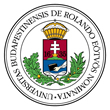 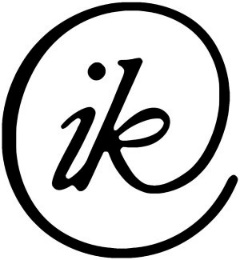 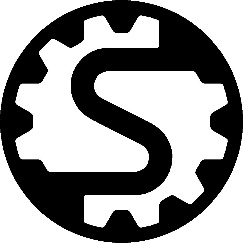 Üzemi konzulens:	Konzulens Neve	beosztásaTémavezető:	Témavezető Neve	beosztásaJelölésMegnevezés, megjegyzés, értékMértékegységggravitációs gyorsulás (9,81)m/s2pnyomásbarsfajlagos entrópiaJ/(kg·K)JelölésMegnevezés, megjegyzés, értékMértékegységJelölésMegnevezés, értelmezésiáltalános futóindex (egész szám)nomnévleges (nominális) értékoptlegkedvezőbb (optimális) érték